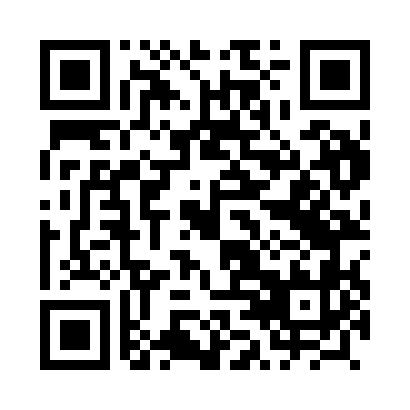 Prayer times for Marchelowka, PolandWed 1 May 2024 - Fri 31 May 2024High Latitude Method: Angle Based RulePrayer Calculation Method: Muslim World LeagueAsar Calculation Method: HanafiPrayer times provided by https://www.salahtimes.comDateDayFajrSunriseDhuhrAsrMaghribIsha1Wed2:114:5212:245:337:5710:292Thu2:104:5012:245:347:5910:293Fri2:104:4812:245:368:0110:304Sat2:094:4612:245:378:0310:315Sun2:084:4412:245:388:0410:326Mon2:074:4212:245:398:0610:327Tue2:064:4012:235:408:0810:338Wed2:064:3812:235:418:1010:349Thu2:054:3612:235:428:1110:3410Fri2:044:3412:235:438:1310:3511Sat2:034:3312:235:448:1510:3612Sun2:034:3112:235:458:1710:3713Mon2:024:2912:235:468:1810:3714Tue2:014:2812:235:478:2010:3815Wed2:014:2612:235:488:2210:3916Thu2:004:2412:235:498:2310:3917Fri1:594:2312:235:508:2510:4018Sat1:594:2112:235:518:2610:4119Sun1:584:2012:235:528:2810:4220Mon1:584:1812:245:528:2910:4221Tue1:574:1712:245:538:3110:4322Wed1:574:1612:245:548:3210:4423Thu1:564:1412:245:558:3410:4424Fri1:564:1312:245:568:3510:4525Sat1:554:1212:245:578:3710:4626Sun1:554:1112:245:588:3810:4627Mon1:544:0912:245:588:4010:4728Tue1:544:0812:245:598:4110:4829Wed1:544:0712:246:008:4210:4830Thu1:534:0612:256:018:4310:4931Fri1:534:0512:256:018:4510:50